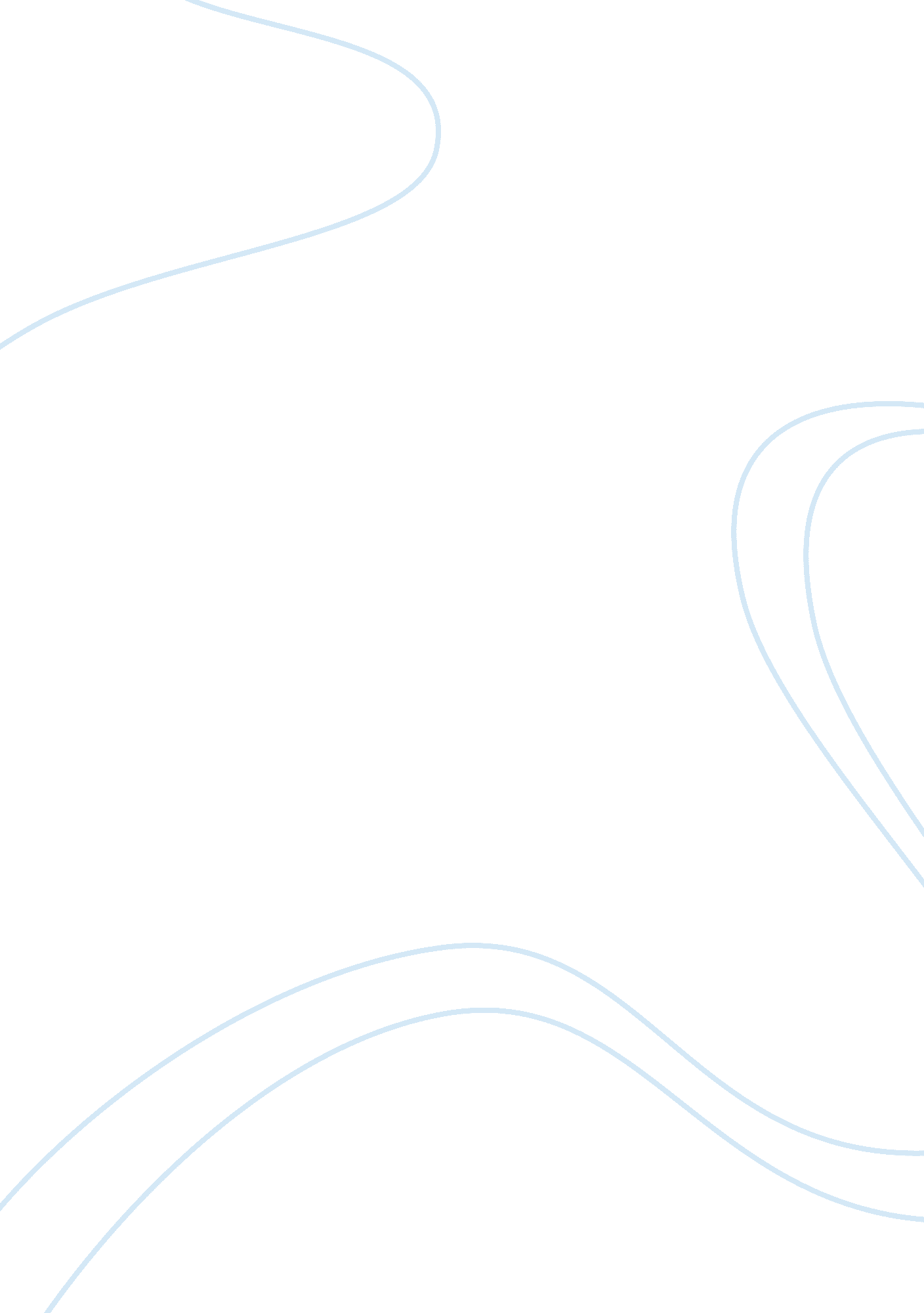 The american red cross essay examplesEnvironment, Disaster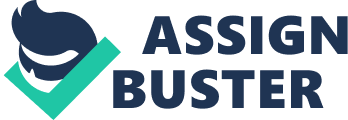 I would like to use the American Red Cross for the course project. The firm is a non- profit making organization that offers emergency assistance, education, and disaster relief to people in the United States of America. The agency was founded in 1881, following the American civil war, and it has its administrative headquarters in Washington, DC. The organization has a complex of about 650 chapters and 36 blood services regions committed to saving lives in America. 
The principle aim of the Red Cross is to provide disaster relief to the citizens of the United States. A strong organizational culture develops the appropriate attitude towards work (“ Module 2”, 2013). The Red Cross employees, supporters, and volunteers seek to provide sympathetic care in five areas: assisting individuals struck by disasters in the United States, providing international relief, helping the affected militants and their families, offering relevant training on health and safety, and collecting and distributing blood to save lives. 
The American Red Cross team seeks to respond to disaster calls immediately. The agency has participated in eradicating the effects of catastrophic occurrences such as the 2005 hurricanes, 2007 Kansas and Florida tornadoes, and the 2010 Haiti earthquake. During these events, the Red Cross team offered shelter, comfort, compassion, and hope to the victims. 
A firm’s mission and vision helps it to focus on activities that promote its success (Gibson, 2009). The American Red Cross mission is to avert and alleviate human suffering during calamities, through mobilizing volunteers and donors to assist the victims. The agency’s vision is to transform compassion into action, in times of emergencies through its donors, employees, partners, and volunteers. The objectives of the American Red Cross are to ensure that all individuals affected by disasters in the United States receive shelter, care, and support. 
The American Red Cross operations are administered by seven key principles: unity, humanity, impartiality, universality, independence neutrality, and voluntary service. These principles enable the agency to conduct its activities effectively to achieve the set goals, which include making America a better place. References Gibson, J. L. (2009). Organizations: Behavior, structure, processes. Boston: McGraw-Hill Irwin. 
Module2: the study of organizations (2013). myucf portal. Retrieved from webcourses. ucf. edu/courses/985972/files/30176110 